NOTESCouncil Meeting Agenda Forum11 July 2023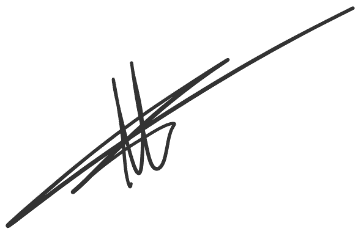 Matthew MacPhersonActing Chief Executive Officer17 July 2023InformationCouncil Meeting Agenda Forum are run in accordance with the City of Nedlands Governance Framework Policy. If you have any questions in relation to the agenda, procedural matters, addressing the Council or attending these meetings please contact the Executive Officer on 9273 3500 or council@nedlands.wa.gov.au Public Question TimePublic Questions are dealt with at the Ordinary Council Meeting.DeputationsMembers of the public may make presentations or ask questions on items contained within the agenda. Presentations are limited to 5 minutes. Members of the public must complete the online registration form available on the City’s website: Public Address Registration Form | City of NedlandsDisclaimerMembers of the public who attend Council Meetings Agenda Forum should not act immediately on anything they hear at the meetings, without first seeking clarification of Council’s position. For example, by reference to the confirmed Minutes of Council meeting. Members of the public are also advised to wait for written advice from the Council prior to taking action on any matter that they may have before Council.Any plans or documents in agendas and minutes may be subject to copyright. The express permission of the copyright owner must be obtained before copying any copyright material.Table of ContentsDeclaration of OpeningThe Presiding Member declared the meeting open at 6.00 pm and drew attention to the disclaimer on page 2 and advised that the meeting is being livestreamed.Present and Apologies and Leave of Absence (Previously Approved)Councillors	Councillor L J McManus (Presiding Member) 	Coastal Districts Ward	Councillor B Brackenridge	Melvista Ward	Councillor R A Coghlan 	Melvista Ward	Councillor R Senathirajah	Melvista Ward	Councillor H Amiry	Coastal Districts Ward	Councillor F J O Bennett	Dalkeith Ward	Councillor A W Mangano	Dalkeith Ward	Councillor N R Youngman	Dalkeith Ward	Vacant	Hollywood Ward	Councillor B G Hodsdon	Hollywood WardStaff	Mr M K MacPherson	Acting Chief Executive Officer	Mr M R Cole	Director Corporate Services	Mr T G Free	Director Planning & Development	Mr D Kennedy-Stiff	Acting Director Technical Services	Mrs N M Ceric	Executive Officer	Ms L J Kania	Coordinator Governance & RiskPublic	There were 10 members of the public present and 3 online.Press	The Post Newspaper Representative.Leave of Absence 			Councillor K A Smyth	Coastal Districts Ward(Previously Approved)	Apologies				Mayor F E M Argyle					Councillor O Combes	Hollywood Ward					Mr W R Parker	Chief Executive OfficerPublic Question TimePublic questions will be dealt with at the Ordinary Council Meeting.DeputationsDeputations by members of the public who had completed Public Address Registration Forms.Mr Jeremy Swan spoke in support of item 16.3 - PD33.07.23 - Consideration of Development Application – Five Grouped Dwellings at No. 2 Philip Road, Dalkeith.Mr Dennis Chu, spoke in support of item 16.3 - PD33.07.23 - Consideration of Development Application – Five Grouped Dwellings at No. 2 Philip Road, Dalkeith.Mr Michael Threlfall, spoke in opposition to item 16.4 - PD34.07.23 - Consideration of Development Application – Residential – Single House at No. 32 Philip Road, Dalkeith.Mrs Paula Meling, spoke in support of item 16.4 - PD34.07.23 - Consideration of Development Application – Residential – Single House at No. 32 Philip Road, Dalkeith.Mr Glen Parsons, spoke in support of item 16.5 - PD35.07.23 - Consideration of Development Application – Change of Use – “Restaurant” to “Small Bar” – 99A & 101 Waratah Avenue, Dalkeith.Mr Yogi Yogesan, spoke in opposition to item 16.6 – PD36.07.23 Consideration of Development Application – Residential – Additions to Single House at 22 Clifton Street, Nedlands.Mrs Shama Yogesan, spoke in opposition to item 16.6 – PD36.07.23 Consideration of Development Application – Residential – Additions to Single House at 22 Clifton Street, Nedlands.Mr Rishi Yogesan, spoke in opposition to item 16.6 – PD36.07.23 Consideration of Development Application – Residential – Additions to Single House at 22 Clifton Street, Nedlands.Requests for Leave of AbsenceAny requests from Council Members for leave of absence will be dealt with at the Ordinary Council Meeting.PetitionsPetitions will be dealt with at the Ordinary Council Meeting.Disclosures of Financial Interest The Presiding Member reminded Council Members and Staff of the requirements of Section 5.65 of the Local Government Act to disclose any interest during the meeting when the matter is discussed.There were no disclosures of financial interest.Disclosures of Interests Affecting ImpartialityThe Presiding Member reminded Council Members and Staff of the requirements of Council’s Code of Conduct in accordance with Section 5.103 of the Local Government Act.There were no disclosures of interest affecting impartiality.Declarations by Members That They Have Not Given Due Consideration to PapersThis item will be dealt with at the Ordinary Council Meeting.Confirmation of MinutesThis item will be dealt with at the Ordinary Council Meeting.Announcements of the Presiding Member without discussion.This item will be dealt with at the Ordinary Council Meeting.Members Announcements without discussion.This item will be dealt with at the Ordinary Council Meeting.Matters for Which the Meeting May Be ClosedFor the convenience of the public, the following Confidential items are identified to be discussed behind closed doors, as the last items of business at this meeting.Nil.En Bloc ItemsThis item will be dealt with at the Ordinary Council Meeting.Minutes of Council Committees and Administrative Liaison Working GroupsMinutes of the following Committee Meetings (in date order) are to be received:This is an information item only to receive the minutes of the various meetings held by the Council appointed Committees (N.B. This should not be confused with Council resolving to accept the recommendations of a particular Committee. Committee recommendations that require Council’s approval should be presented to Council for resolution via the relevant departmental reports).This item will be dealt with at the Ordinary Council Meeting.Divisional Reports - Planning & Development Report No’s PD31.07.23 to PD36.07.23 PD31.07.23 - Consideration of Scheme Amendment No. 6 – Laneways and Vehicular AccessQuestions or Requests for Further InformationNil.PD32.07.23 - Review of Local Planning Policies – Allen Park Residential Standard, St Peters Square Design Guidelines, Hollywood Design Guidelines and Swanbourne Design GuidelinesQuestions or Requests for Further InformationNil.PD33.07.23 - Consideration of Development Application – Five Grouped Dwellings at No. 2 Philip Road, DalkeithQuestions or Requests for Further InformationCouncillor Youngman – Can vehicle access to the garage of Lot 5 be confirmed?Councillor Mangano – Can the ramp gradient be confirmed that access to the parking area will be feasible? Councillor Bennett – Can an additional street tree be provided on the verge, that do not affect sight lines.PD34.07.23 - Consideration of Development Application – Residential – Single House at No. 32 Philip Road, DalkeithQuestions or Requests for Further InformationCouncillor Mangano – What is the exact overshadowing of the lot to the south (please confirm if 24% is correct).Councillor Bennett – What would the overshadowing provisions be for a group dwelling or a multi dwelling, relative to a single dwelling for this lot?Councillor Mangano – Can a condition be included which requires the upgrade of the laneway from Philip Road to the garage access?PD35.07.23 - Consideration of Development Application – Change of Use – “Restaurant” to “Small Bar” – 99A & 101 Waratah Avenue, DalkeithQuestions or Requests for Further InformationCouncillor Mangano – What is the plan for the applicant to fixing up the footpath?What is the approval process for the alfresco dining area and the future use of a car parking bay for such a use.Councillor Youngman – Can the trading hours be clarified?Councillor Senathirajah –Is there option for Cash in Lieu of parking?Councillor Bennett – can we investigate reducing the trading hours for the alfresco dining area on Monday, Tuesday and Wednesday to 10pm?PD36.07.23 - Consideration of Development Application – Residential – Additions to Single House at 22 Clifton Street, NedlandsQuestions or Requests for Further InformationCouncillor Bennett – Could the City request the applicant add additional height to the existing fence?Councillor Amiry – Can we confirm what area of the neighbours house is being subject to overlooking? (i.e., bedroom, living room etc).Councillor Coghlan – Can the decking levels and setback be confirmed for the decking off the Master Bedroom?Divisional Reports - Technical Services Report No’s TS08.07.23 TS08.07.23 – Safe Active StreetsQuestions or Requests for Further InformationCouncillor Youngman – what size vehicles were considered when developing this Safe Active Street?Can we be provided with the crash data for Shakespeare Street, Mt Hawthorn?Please provide pricing without profiling?Can the City consult with the Principal of Nedlands Primary School?Can traffic counts for surrounding streets be provided for before the Safe Active Street and after?Councillor Mangano – can consideration be made to the removal of the speed humps?Councillor Coghlan – can we survey the affected road users and community stakeholders on their opinion on the Safe Active Street? (Include - South of the Highway between Broadway, Princess Road and Brockton Road – Melvista Ward).Councillor Senathirajah – Local Roads do standards apply or not – which design standards apply to the SAS? What safety reports actions have occurred / outstanding?Councillor Bennett – Can the nibs be replaced with line marking?Divisional Reports - Corporate & Strategy Report No’s CPS29.07.23 to CPS33.07.23 CPS29.07.23 – Underground Power – Review of Community Consultation and consideration of next stepsQuestions or Requests for Further InformationCouncillor Senathirajah – What the City is being asked to contribute to Western Power relative to annual operating expenditure?Councillor Mangano – Can we request Western Power to provide an estimate to the City in a timely manner?CPS30.07.23 – Dalkeith Nedlands Bowling Club Sublease to West Coast PadelQuestions or Requests for Further InformationCouncillor Mangano – Could further information be provided on fencing and fencing implications with one another?CPS31.07.23 - Monthly Financial Report 2023This item will be dealt with at the Ordinary Council Meeting.CPS32.07.23 - Monthly Investment Report – June 2023This item will be dealt with at the Ordinary Council Meeting.CPS33.07.23 - List of Accounts Paid – June 2023This item will be dealt with at the Ordinary Council Meeting.Reports by the Chief Executive Officer CEO17.07.23 to CEO18.07.23CEO17.07.23 – Future Elections and Polls to 2028Questions or Requests for Further InformationCouncillor Mangano – Could the WAEC confirm what measures are in place to minimise fraud now and in the future?Councillor Bennett – Strata properties – can we ensure that the owner /occupier is sent the election package and not sent to the Strata property where the Strata Manager receives them all for all property owners?CEO18.07.23 - Register of Outstanding Council ResolutionsQuestions or Requests for Further InformationNil.Council Members Notice of Motions of Which Previous Notice Has Been GivenThis item will be dealt with at the Ordinary Council Meeting.Urgent Business Approved By the Presiding Member or By DecisionThis item will be dealt with at the Ordinary Council Meeting.Confidential ItemsConfidential items to be discussed at this point.Declaration of ClosureThere being no further business, the Presiding Member declared the meeting closed at 8.57pm.